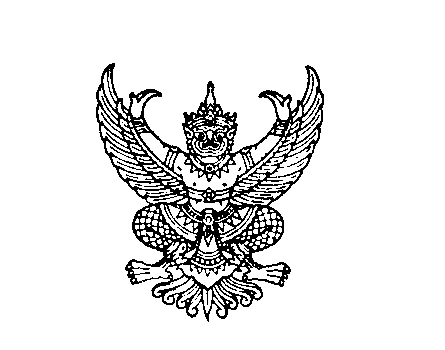 ประกาศมหาวิทยาลัยธรรมศาสตร์ เรื่อง หลักเกณฑ์ เงื่อนไข และอัตราการจ่ายเงินประจำตำแหน่งและค่าตอบแทนระดับตำแหน่ง
ของพนักงานมหาวิทยาลัย  สายสนับสนุนวิชาการ พ.ศ. ๒๕๖๕..............................................โดยที่เป็นการสมควรปรับปรุงประกาศมหาวิทยาลัยธรรมศาสตร์ เรื่อง หลักเกณฑ์  เงื่อนไข  และอัตราการจ่ายเงินประจำตำแหน่งและค่าตอบแทนระดับตำแหน่งของพนักงานมหาวิทยาลัย สายสนับสนุนวิชาการ                        อาศัยอำนาจตามความในข้อ ๒๗ ของข้อบังคับมหาวิทยาลัยธรรมศาสตร์ว่าด้วยการบริหารงานบุคคลพนักงานมหาวิทยาลัย พ.ศ. ๒๕๕๙ อธิการบดีโดยข้อเสนอของคณะกรรมการบริหารบุคคล
ในการประชุมครั้งที่ ๒/๒๕๖๕ เมื่อวันที่ ๒๗ มิถุนายน ๒๕๖๕ จึงออกประกาศไว้ดังนี้ ข้อ ๑ ประกาศนี้เรียกว่า “ประกาศมหาวิทยาลัยธรรมศาสตร์ เรื่อง หลักเกณฑ์ เงื่อนไข 
และอัตราการจ่ายเงินประจำตำแหน่งและค่าตอบแทนระดับตำแหน่งของพนักงานมหาวิทยาลัย สายสนับสนุนวิชาการ พ.ศ. ๒๕๖๕”ข้อ ๒ ประกาศนี้ให้ใช้บังคับตั้งแต่วันที่ ๑ ตุลาคม ๒๕๖๕ เป็นต้นไปข้อ ๓ ในประกาศนี้ “พนักงานมหาวิทยาลัย” หมายความว่า พนักงานมหาวิทยาลัย สายสนับสนุนวิชาการ “เงินประจำตำแหน่ง” หมายความว่า เงินประจำตำแหน่งของพนักงานมหาวิทยาลัยซึ่งดำรงตำแหน่งชำนาญการ ชำนาญการพิเศษ เชี่ยวชาญ หรือเชี่ยวชาญพิเศษ“เงินค่าตอบแทนระดับตำแหน่ง” หมายความว่า เงินที่จ่ายนอกเหนือจากเงินเดือนให้แก่พนักงานมหาวิทยาลัย (เปลี่ยนสถานภาพ) สายสนับสนุนวิชาการ ประเภทวิชาชีพเฉพาะและประเภทบริการวิชาการ
และสนับสนุนการบริหาร แล้วแต่กรณี ตามบัญชีท้ายประกาศนี้“หัวหน้าส่วนงาน” หมายความว่า คณบดี ผู้อำนวยการสถาบัน ผู้อำนวยการสำนักงาน
หรือหัวหน้าส่วนงานที่เรียกชื่ออย่างอื่นที่มีฐานะเทียบเท่าคณะ วิทยาลัย สถาบัน หรือสำนักงาน 
และให้หมายความรวมถึงผู้อำนวยการกองด้วย ข้อ ๔ การจ่ายเงินประจำตำแหน่งแก่พนักงานมหาวิทยาลัยซึ่งจ้างจากเงินงบประมาณแผ่นดิน 
ให้เบิกจ่ายจากเงินงบประมาณแผ่นดิน  หมวดเงินอุดหนุนค่าใช้จ่ายบุคลากร การจ่ายเงินประจำตำแหน่งแก่พนักงานมหาวิทยาลัยซึ่งจ้างจากเงินรายได้ของมหาวิทยาลัย
ในสังกัดสำนักงานสภามหาวิทยาลัย สำนักงานที่มีหน้าที่หลักด้านการให้บริการและสนับสนุนการบริหารมหาวิทยาลัย และสำนักงานตรวจสอบภายใน ให้เบิกจ่ายจากเงินรายได้ส่วนกลางของมหาวิทยาลัย 	การจ่ายเงินประจำตำแหน่งแก่พนักงานมหาวิทยาลัยซึ่งจ้างจากเงินรายได้ของส่วนงาน
ให้เบิกจ่ายจากเงินรายได้ของส่วนงานการจ่ายเงินค่าตอบแทนระดับตำแหน่งแก่พนักงานมหาวิทยาลัยซึ่งเปลี่ยนสถานภาพ
จากข้าราชการ ให้เบิกจ่ายจากเงินงบประมาณแผ่นดิน หมวดเงินอุดหนุนค่าใช้จ่ายบุคลากร ข้อ ๕ อัตราเงินประจำตำแหน่งและเงินค่าตอบแทนระดับตำแหน่งของพนักงานมหาวิทยาลัย
ให้เป็นไปตามบัญชีแนบท้ายประกาศนี้ข้อ ๖ พนักงานมหาวิทยาลัยมีสิทธิได้รับเงินประจำตำแหน่ง ตามหลักเกณฑ์และเงื่อนไข ดังนี้  (๑) ให้พนักงานมหาวิทยาลัยซึ่งได้รับการแต่งตั้งให้ดำรงตำแหน่งชำนาญการ ชำนาญการพิเศษ เชี่ยวชาญ หรือเชี่ยวชาญพิเศษ มีสิทธิได้รับเงินประจำตำแหน่งตั้งแต่วันแรกที่ได้รับการแต่งตั้ง และให้ได้รับเงินประจำตำแหน่งต่อเนื่องทุกเดือนเป็นเวลาสามปีนับแต่วันที่ได้รับการแต่งตั้ง (๒) เมื่อพ้นระยะเวลาการได้รับเงินประจำตำแหน่งตาม (๑) พนักงานมหาวิทยาลัยมีสิทธิได้รับเงินประจำตำแหน่งต่อไปได้คราวละสามปี ตามเงื่อนไข ดังต่อไปนี้     (๒.๑) มีผลการประเมินการปฏิบัติงานโดยเฉลี่ยในรอบสามปีอยู่ในระดับดีขึ้นไป และ (๒.๒) มีผลงานจำนวนหนึ่งรายการที่ได้รับการประเมินจากคณะกรรมการประเมินผลงาน
อยู่ในระดับผ่าน ผลงานที่จะใช้สำหรับการประเมินตาม (๒.๒) ให้เป็นผลงานตามประกาศมหาวิทยาลัยธรรมศาสตร์ที่ว่าด้วยการแต่งตั้งพนักงานมหาวิทยาลัย สายสนับสนุนวิชาการ ให้ดำรงตำแหน่งสูงขึ้น หรือผลงานที่เป็นข้อเสนอแนวความคิดวิธีการเพื่อพัฒนางานหรือปรับปรุงงานให้มีประสิทธิภาพมากขึ้น ข้อ ๗ พนักงานมหาวิทยาลัยอาจยื่นผลงานตามข้อ ๖ วรรคสอง เมื่อระยะเวลาการได้รับเงินประจำตำแหน่งในแต่ละคราวเหลืออยู่ไม่ถึงหนึ่งร้อยแปดสิบวัน การเสนอผลงานเพื่อขอรับเงินประจำตำแหน่งตามข้อ ๖ (๒) ให้ดำเนินการ ดังนี้ (๑) ให้พนักงานมหาวิทยาลัยยื่นผลงานต่อหัวหน้าส่วนงานที่ตนสังกัด (๒) ให้หัวหน้าส่วนงานแต่งตั้งคณะกรรมการประเมินผลงาน ประกอบด้วยประธานกรรมการ  และกรรมการซึ่งมาจากผู้ปฏิบัติงานในมหาวิทยาลัยหรือผู้ทรงคุณวุฒิที่มีระดับตำแหน่งไม่ต่ำกว่าระดับตำแหน่ง
ของผู้ยื่นผลงานจำนวนสามคน(๓) เมื่อคณะกรรมการประเมินผลงานแล้วเสร็จ ให้รายงานผลการประเมินต่อหัวหน้าส่วนงาน 
และให้ส่วนงานดำเนินการ ดังนี้     (๓.๑) กรณีที่ผลการประเมินผลงานอยู่ในระดับผ่าน ให้ส่วนงานส่งเรื่องให้กองทรัพยากรมนุษย์ดำเนินการอนุมัติให้ใช้เป็นผลงานสำหรับการจ่ายเงินประจำตำแหน่ง     (๓.๒) กรณีที่ผลการประเมินผลงานไม่อยู่ในระดับผ่าน ให้หัวหน้าส่วนงานแจ้งแก่พนักงานมหาวิทยาลัยผู้ยื่นผลงานทราบข้อ ๘ พนักงานมหาวิทยาลัยผู้ใดไม่ยื่นผลงานตามข้อ ๗ ให้งดจ่ายเงินประจำตำแหน่ง
เมื่อสิ้นสุดระยะเวลาการได้รับเงินประจำตำแหน่งตามข้อ ๖ ข้อ ๙ ในกรณีที่พนักงานมหาวิทยาลัยได้ยื่นผลงานตามข้อ ๗ แล้ว เมื่อสิ้นสุดระยะเวลา
การจ่ายเงินประจำตำแหน่งและการพิจารณายังไม่แล้วเสร็จ ให้งดการจ่ายเงินประจำตำแหน่งไว้ก่อน
แต่หากภายหลังได้พิจารณาผลงานแล้วเสร็จและผลงานของพนักงานมหาวิทยาลัยผู้นั้นอยู่ในระดับผ่าน 
ให้จ่ายเงินประจำตำแหน่งต่อเนื่องจากระยะเวลาการจ่ายเงินประจำตำแหน่งคราวก่อนข้อ ๑๐ ในกรณีที่พนักงานมหาวิทยาลัยผู้ใดไม่ยื่นผลงานเพื่อขอรับเงินประจำตำแหน่งตามข้อ ๗ต่อมาได้ยื่นผลงานเพื่อขอรับเงินประจำตำแหน่งในภายหลัง และผลงานได้รับการประเมินในระดับผ่าน 
ให้ดำเนินการจ่ายเงินประจำตำแหน่งให้แก่พนักงานมหาวิทยาลัยผู้นั้นได้ตั้งแต่วันที่ยื่นผลงานต่อหัวหน้า
ส่วนงานการจ่ายเงินประจำตำแหน่งตามวรรคหนึ่งให้เป็นไปตามหลักเกณฑ์และเงื่อนไขตามข้อ ๖ (๒) ข้อ ๑๑ การจ่ายเงินประจำตำแหน่งแก่พนักงานมหาวิทยาลัย (เปลี่ยนสถานภาพ) ซึ่งได้รับการแต่งตั้งให้ดำรงตำแหน่งชำนาญการก่อนวันที่ได้รับการเปลี่ยนสถานภาพ ให้นำความในข้อ ๖ (๒) มาใช้บังคับโดยอนุโลมข้อ ๑๒ พนักงานมหาวิทยาลัยซึ่งได้รับการแต่งตั้งให้ดำรงตำแหน่งที่ได้รับเงินประจำตำแหน่งตามประกาศนี้ก่อนวันที่ประกาศนี้มีผลใช้บังคับ ให้ได้รับเงินประจำตำแหน่งในอัตราตามประกาศนี้นับแต่วันที่ประกาศนี้มีผลใช้บังคับ ข้อ ๑๓ พนักงานมหาวิทยาลัย (เปลี่ยนสถานภาพ) ซึ่งได้รับการแต่งตั้งให้ดำรงตำแหน่ง
ชำนาญการพิเศษ เชี่ยวชาญ หรือเชี่ยวชาญพิเศษ ก่อนวันที่ได้รับการเปลี่ยนสถานภาพ และมีสิทธิได้รับเงินประจำตำแหน่งอยู่ก่อนแล้ว ให้ได้รับเงินประจำตำแหน่งและค่าตอบแทนระดับตำแหน่งในอัตราตามประกาศนี้แทน ทั้งนี้ มิให้นำความในข้อ ๖ มาใช้กับการจ่ายเงินประจำตำแหน่งในกรณีนี้  ข้อ ๑๔ กรณีที่พนักงานมหาวิทยาลัยที่ได้รับเงินประจำตำแหน่งตามประกาศมหาวิทยาลัยธรรมศาสตร์ เรื่อง หลักเกณฑ์และอัตราการจ่ายเงินประจำตำแหน่งและค่าตอบแทน
ของพนักงานมหาวิทยาลัย สายสนับสนุนวิชาการ ซึ่งดำรงตำแหน่งชำนาญการและระดับชำนาญการพิเศษ
พ.ศ. ๒๕๖๒ ให้ได้รับเงินประจำตำแหน่งในอัตราตามประกาศนี้ต่อไปจนครบระยะเวลาตามประกาศมหาวิทยาลัยธรรมศาสตร์ เรื่อง หลักเกณฑ์และอัตราการจ่ายเงินประจำตำแหน่งและค่าตอบแทนของ
พนักงานมหาวิทยาลัย สายสนับสนุนวิชาการ ซึ่งดำรงตำแหน่งชำนาญการและระดับชำนาญการพิเศษ
พ.ศ. ๒๕๖๒ และเมื่อพ้นระยะเวลาการจ่ายเงินดังกล่าวแล้ว หากประสงค์จะขอรับเงินประจำตำแหน่งตามประกาศนี้ ให้ดำเนินการตามข้อ ๖ (๒) และข้อ ๗           ประกาศ ณ วันที่ ๒๑ ธันวาคม พ.ศ. ๒๕๖๕                                                         (รองศาสตราจารย์เกศินี วิฑูรชาติ)		       อธิการบดีบัญชีอัตราเงินประจำตำแหน่งและค่าตอบแทนพิเศษ พนักงานมหาวิทยาลัย สายสนับสนุนวิชาการ 
ท้ายประกาศมหาวิทยาลัยธรรมศาสตร์ เรื่อง หลักเกณฑ์ เงื่อนไข และอัตราการจ่ายเงินประจำตำแหน่ง
และค่าตอบแทนระดับตำแหน่งของพนักงานมหาวิทยาลัย สายสนับสนุนวิชาการ พ.ศ. ๒๕๖๕ 	(๑) พนักงานมหาวิทยาลัย
(๒) พนักงานมหาวิทยาลัย (เปลี่ยนสถานภาพ) ประเภทตำแหน่งวิชาชีพเฉพาะ(๓) พนักงานมหาวิทยาลัย (เปลี่ยนสถานภาพ) ประเภทบริการวิชาการและสนับสนุนการบริหารระดับตำแหน่งอัตรา (บาท/เดือน)อัตรา (บาท/เดือน)ระดับตำแหน่งเงินประจำตำแหน่งค่าตอบแทน
ระดับตำแหน่งชำนาญการ๓,๕๐๐-ชำนาญการพิเศษ๕,๖๐๐-เชี่ยวชาญ๙,๙๐๐-เชี่ยวชาญพิเศษ๑๓,๐๐๐-ระดับตำแหน่งอัตรา (บาท/เดือน)อัตรา (บาท/เดือน)ระดับตำแหน่งเงินประจำตำแหน่งค่าตอบแทน
ระดับตำแหน่งชำนาญการ๓,๕๐๐-ชำนาญการพิเศษ๕,๖๐๐๕,๖๐๐เชี่ยวชาญ๙,๙๐๐๙,๙๐๐เชี่ยวชาญพิเศษ๑๓,๐๐๐๑๓,๐๐๐ระดับตำแหน่งอัตรา (บาท/เดือน)อัตรา (บาท/เดือน)ระดับตำแหน่งเงินประจำตำแหน่งค่าตอบแทน
ระดับตำแหน่งชำนาญการ๓,๕๐๐-ชำนาญการพิเศษ๕,๖๐๐-เชี่ยวชาญ๙,๙๐๐๙,๙๐๐เชี่ยวชาญพิเศษ๑๓,๐๐๐๑๓,๐๐๐